Russia 'weaponising misinformation' to 'create post-truth age and destabilise the West'Reply from: mahmoud saneipour:پر واضح است که در عصر بی اعتمادی در سیاست خارجی قرارداریم وحقیقت اعتماد را درنیافتیم وآنرا با واقعیات عصر خودمان عوضی میگیریم ، ولی موضوع صلح جهانی ، مربوط میشود به کاهش تسلیحات نظامی وحتی بر چیدن سامانه های جنگی نظیر ناتو ، صحبت از صلح جهانی ، یک جوک بیش نیست ، هر کس می خواهد قدرت اول باشد واعتمادی هم به نیروی های متخاصم نیست وبا اینکه نیمی از مردم جهان در فقر جانکاه بسر میبرند ، کارخانه اسلحه سازی پر رونق است وآدم کشی رواج دارد ، ولی من به روسها اعتماد  دارم وبه انگستان وآمریکا اعتمادی ندارم، چون روسها به داعش جنگیدند ولی انگستان ، امریکا واسرائیل ، داعش را بوجود آوردند!It is clear that we are in   Distrust age about foreign policy and we don’t understand the truth – trust and we bitch “real” instead “truth”, but the subject of global peace related to decrease of weaponising and even for picking of Military systems like NATO, talking about peace not over a joke, and everyone wants to be first force and hasn’t any confidence to hostile’s forces and half of people in the world are poor, but big factories of weaponry are thriving and it is Common to  murder , but I trust to Russia , not to England and America , because ,  Russia  Fought at Dahesh but England, Israel and America  Created Dahesh!http://www.independent.co.uk/news/world/europe/russia-weaponising-misinformation-destabilise-west-nato-cyber-attacks-michael-fallon-a7560481.html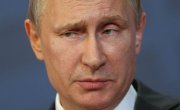 Russia 'weaponising misinformation' to 'create post-truth age and destabilise the West'Russia is "weaponising misinformation" to create a "post-truth age" in a sustained campaign of destabilisation against Nato and the West, the defence secretary has warned. Speaking at St Andrews University, Sir Michael Fallon accused Russia of using...Russia 'weaponising misinformation' to create 'post-truth age' and destabilise the West, Defence secretary warnsSir Michael Fallon suggests Britain and NATO allies could carry out their own cyber-attacks against Russia Sir Michael says Russian President Vladimir Putin has chosen to become 'strategic competitor' to the West Sean Gallup/Getty ImagesRussia is "weaponising misinformation" to create a "post-truth age" in a sustained campaign of destabilization against NATO and the West, the Defence secretary has warned.Speaking at St Andrews University, Sir Michael Fallon accused Russia of using cyber attacks to "disrupt critical infrastructure and disable democratic machinery."Sir Michael referred to warnings of Kremlin interference in the coming elections in Germany, as well as the disruption of elections in Montenegro and the Dutch referendum on an EU-Ukraine treaty.He warned such actions could not be regarded as "business as usual" and said Russian President Vladimir Putin had chosen to become a "strategic competitor" to the West. White House suggests Donald Trump benefited from Russia hackingPointing to a "persistent pattern of Behaviour" by Moscow, Sir Michael highlighted a series of cyber-attacks which had been linked to Russia.READ MOREDonald Trump loosens sanctions against Russian intelligence agencyTrump speaks with Russia's Putin but does not mention sanctionsRussia advises caution over Trump's plans for safe zones in SyriaNato troops arrive in Lithuania amid growing Russia security fearsRussia just quietly enlarged its military presence in SyriaThey included the taking off air of rance's TV5Monde station in April 2015 and the shutdown of the German parliament's network months later."Today we see a country that in weaponising misinformation has created what we might now see as the post-truth age," he said."Russia is clearly testing Nato and the West. It is seeking to expand its sphere of influence, destabilise countries and weaken the alliance."It is undermining national security for many allies and the international rules-based system."Therefore it is in our interest and Europe's to keep NATO strong and to deter and dissuade Russia from this course."World news in picturesSir Michael said the West needs to do more to "call out" the messengers such as the Kremlin-backed RT television station and Sputnik news agency, which he said were responsible for spreading "Soviet-style misinformation".He also suggested Britain and its allies could carry out their own cyber-attacks against Russia, pointing to the UK's almost-doubling of investment in Defence and offensive cyber capabilities to £1.9bn.Additional reporting by PAMore about: 